استمارة تعريف بعضو هيئة تدريسية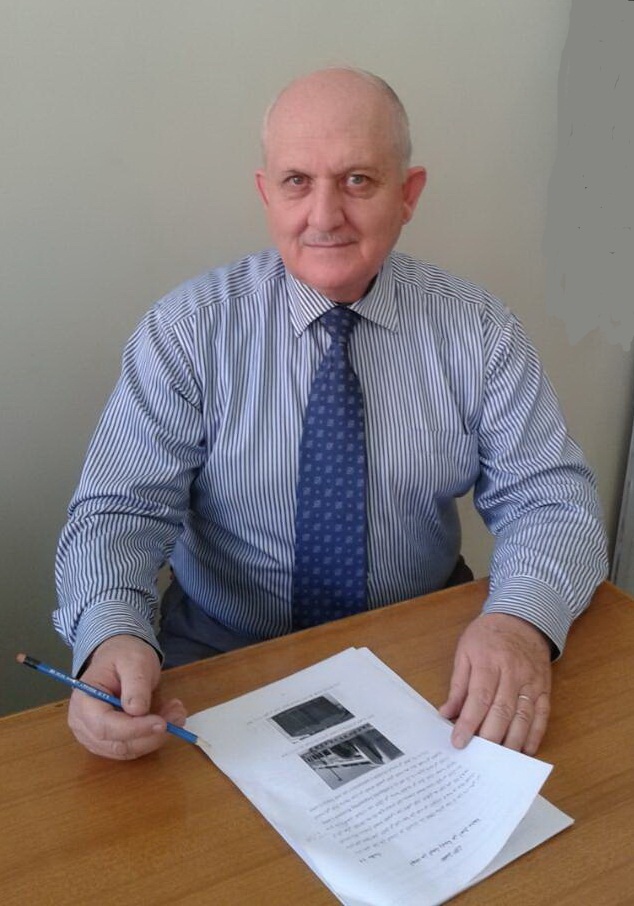 الكلية: الهندسة المدنية والمعماريةالاسم: عمار كعدانالمرتبة العلمية: أستاذالاختصاص: دكتوراهPhD) ) في الهندسة المدنية، اختصاص ديناميك الإنشاءات وحساب الإنشاءاتاسم الجامعة: كليمسونعنوان الجامعة: كارولينا الجنوبية، الولايات المتحدة الأمريكيةالصفة العلمية أو الإدارية: نائب عميد كلية الهندسة المدنية والمعماريةرئيس قسم الهندسة المدنيةالاهتمامات العلمية والبحثية: دراسة وتدعيم المنشآت الأثرية، أهمها التحليل الستاتيكي والديناميكي لمئذنة الجامع الأموي الكبير – بحلب.تحليل وتصميم المنشآت على الهزات الأرضية؛ أهمها دراسة وتصميم كلية الفنون الجميلة – جامعة حلب.التحليل غير الخطي للمنشآت الهندسية وخاصة النحيفة كالمآذن والمداخن.تحليل وتصميم المنشآت تحت تأثير قوى الزلازل والرياح باستخدام الحاسب.تدعيم المنشآت على الهزات الأرضية والانفجارات.إعداد برمجيات هندسية على الحاسب في مجال ديناميك الإنشاءات والتصميم على الزلازل.إشراف على (30 رسالة) علمية للماجستير والدكتوراه في الهندسة الإنشائية والزلزالية في الهندسة المدنية، جامعة حلب، أنجز منها 27 رسالة.الاهتمامات العلمية والبحثية: دراسة وتدعيم المنشآت الأثرية، أهمها التحليل الستاتيكي والديناميكي لمئذنة الجامع الأموي الكبير – بحلب.تحليل وتصميم المنشآت على الهزات الأرضية؛ أهمها دراسة وتصميم كلية الفنون الجميلة – جامعة حلب.التحليل غير الخطي للمنشآت الهندسية وخاصة النحيفة كالمآذن والمداخن.تحليل وتصميم المنشآت تحت تأثير قوى الزلازل والرياح باستخدام الحاسب.تدعيم المنشآت على الهزات الأرضية والانفجارات.إعداد برمجيات هندسية على الحاسب في مجال ديناميك الإنشاءات والتصميم على الزلازل.إشراف على (30 رسالة) علمية للماجستير والدكتوراه في الهندسة الإنشائية والزلزالية في الهندسة المدنية، جامعة حلب، أنجز منها 27 رسالة.المناصب العلمية والإدارية:نائب عميد كلية الهندسة المدنية والمعمارية ورئيس قسم الهندسة المدنية؛ كلية الهندسة المدنية والمعمارية – جامعة القلمون الخاصة، دير عطية، 2020 - لتاريخه.عميد كلية؛ كلية الهندسة المدنية والمعمارية – جامعة القلمون الخاصة، دير عطية، 2019 - 2020.رئيس قسم الابتكار وعضو مجلس الإدارة؛ مركز جامعة حلب للابتكار ونقل التكنولوجيا، 2013 – لتاريخه.نائب رئيس جامعة حلب للشؤون العلمية؛ 2011 - 2013.وكيل الكلية للشؤون العلمية؛ كلية الهندسة المدنية – جامعة حلب، 2003.مدير معهد هندسة الكمبيوتر؛ جامعة حلب، 2003 –2004.مستشار للمؤسسة العامة للخطوط الحديدية، 2000 – 2005.مستشار للمؤسسة العامة للدراسات المائية - فرع حلب، 2005 – 2006.رئيس لجنة الأعمال الإنشائية للتدعيم وإعادة إعمار وتأهيل الجامع الأموي الكبير بحلب.عضو لجنة الكود العربي السوري - نقابة المهندسين السوريين.المناصب العلمية والإدارية:نائب عميد كلية الهندسة المدنية والمعمارية ورئيس قسم الهندسة المدنية؛ كلية الهندسة المدنية والمعمارية – جامعة القلمون الخاصة، دير عطية، 2020 - لتاريخه.عميد كلية؛ كلية الهندسة المدنية والمعمارية – جامعة القلمون الخاصة، دير عطية، 2019 - 2020.رئيس قسم الابتكار وعضو مجلس الإدارة؛ مركز جامعة حلب للابتكار ونقل التكنولوجيا، 2013 – لتاريخه.نائب رئيس جامعة حلب للشؤون العلمية؛ 2011 - 2013.وكيل الكلية للشؤون العلمية؛ كلية الهندسة المدنية – جامعة حلب، 2003.مدير معهد هندسة الكمبيوتر؛ جامعة حلب، 2003 –2004.مستشار للمؤسسة العامة للخطوط الحديدية، 2000 – 2005.مستشار للمؤسسة العامة للدراسات المائية - فرع حلب، 2005 – 2006.رئيس لجنة الأعمال الإنشائية للتدعيم وإعادة إعمار وتأهيل الجامع الأموي الكبير بحلب.عضو لجنة الكود العربي السوري - نقابة المهندسين السوريين.